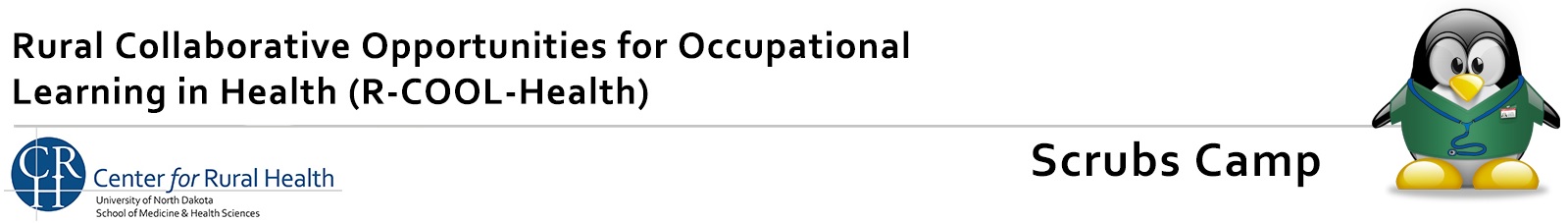 Confidentiality StatementInsert name of health care facility complies with HIPAA privacy laws that affect health care.  In order to protect the privacy of our patients, I  (participant name) understand that what I see or hear at insert name of health care facility which is related to patients being cared for is privileged and confidential and therefore is not to be discussed outside of this facility. This applies to the time spent within this facility during the R-COOL Health Scrubs Camp. I understand the above statement and am in agreement with it.__________________________________					__________________
                          Signature						                               Date*This is not intended to be a legal document